Derwen News - February 28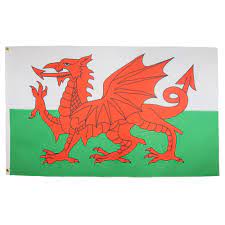 St David’s Day Reminder– Friday March 1st 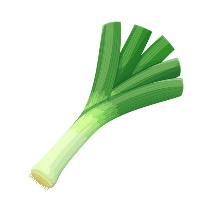 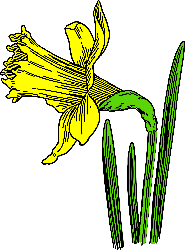 Non Uniform DayTo help celebrate St David’s Day on Friday March 1, the children will be undertaking in activities based on Welsh culture and heritage throughout the week.Children can also come to school on Friday March 1st in non-uniform.Children can if they wish dress in the national colours of Wales (Red, White and Green,) and also in traditional dress if you already have a costume. Children can also wear national emblems of Wales e.g. daffodil, leeks etc.   Menu ChangeThere will also be a change of menu on Thursday February 29 to help celebrate St David’s Day.The menu on the day will be:Pork and leek sausage, mash and greensVegan sausage, mash and greensBara Brith World Book Day We will be celebrating World Book Day on Friday March 8th.If your child wants to dress as their favourite book character on this day,they are welcome to come to school in their costume.Alternatively, they can attend school in non-uniform. Some readingthemed activities will be taking place during the day and your childcan bring their favourite book in if they would like to. FODS Disco – Thursday March 21stFoundation Phase - 3.05 - 4.15 pmKey Stage 2 - 4.30 - 5.30 pm£3.75 per child -to include a drink, hot dog, packet of sweets, glow stick and tattoo.Children may attend in own clothes. Children do not need to bring any additional money to the event.Tickets from the postponed February disco will automatically be transferred to the new date however if you cannot make the new date please email FODS fodspta@gmail.com for a refund. If there are any pupils who did not have tickets in February who now wish to attend please use the link below before 18th March. Booking Link:https://square.link/u/wuL9nI6pPlease use the schools main entrance on arrival and pick up will be by Year 1&2 entranceWe cannot guarantee places for any requests to attend the disco received after 18th March 2024. It will not be possible to pay on the door. Tickets will NOT be issued for this eventShould your child have any allergies/ special dietary requirements please email fodspta@gmail.com.Please liaise with Little Acorns directly if your child will be attending after school club and the disco.Aura Swimming Lessons 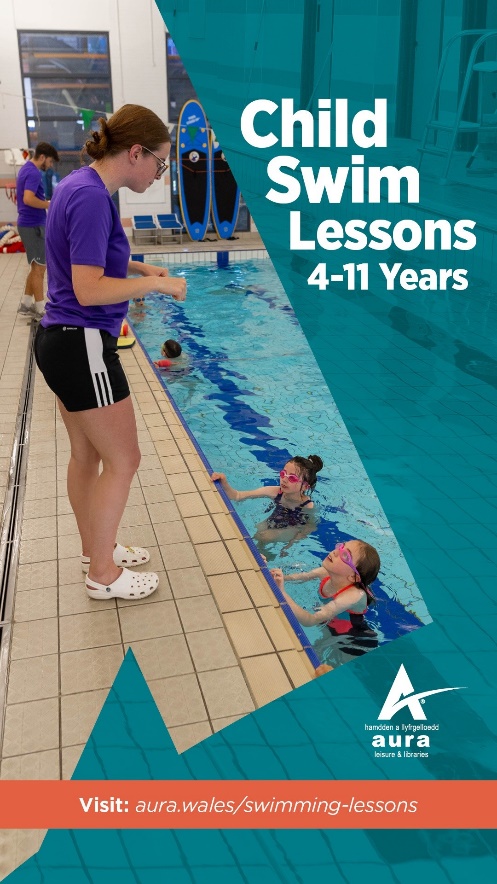 Measles AdviceWe have been asked to draw your attention to the following information:Following recent outbreaks of measles across the UK, Betsi Cadwaladr University Health Board is inviting children who are not fully protected against the disease to catch-up with their MMR vaccinations.To reduce the risk of outbreaks, we want to ensure as many children throughout North Wales as possible are fully vaccinated.Measles can be very disruptive for schoolsMeasles is very highly contagious and can be passed on up to four days before symptoms fully develop or a rash appearsIn the event of a confirmed case of measles in a school, children and staff who are not fully vaccinated could be required to isolate for up to 21 daysExtensive contact tracing would also be required to identify anyone potentially affected in school and the wider community Measles symptomsRashTemperature (usually over 38.5°C)Runny noseRed, sore, watery eyesCoughMeasles usually starts with cold like symptoms. It can then be followed by a rash a few days later but not always. Sometimes people get small white spots on the insides of the cheeks and insides of lips that last a few days.It is unlikely to be measles if you have had 2 doses of the MMR vaccine or had measles before, unless you have a condition or are on treatment which weakens the immune system.What to do if you suspect measlesIf you suspect you, or a child/young person has measles you can get advice from NHS 111 or you can make an urgent GP appointment. The person with suspected measles should not go to any health setting (e.g., GP, hospital, or pharmacy) without ringing ahead first and advising of any symptoms which might suggest measles.If a doctor suspects measles, the individual should stay off nursery, school, college or work etc. for at least 4 days after the onset of rash (Note: date the rash started is day 0). They should also avoid being in contact with anybody who is:• Not fully vaccinated for MMR (particularly children under the age of 4).• Pregnant.• Immunosuppressed (has a weakened immune system) due to a health condition or treatment.What are the risks of being unvaccinated against measles?As measles is a highly infectious disease it spreads quickly between people who are not vaccinated.Uptake of the MMR vaccine decreased in Europe during the COVID-19 pandemic which means we are now seeing an increase in cases of measles across the UK and in Wales.Although not everybody with measles needs to be admitted to hospital, it is a very unpleasant illness even in its mildest form. There is no cure, and some people will be left with life changing brain damage. Serious, untreatable complications of measles can happen years after people have had the illness.Staff or children/young people who are unvaccinated and who have been in contact with a confirmed measles case will be advised to stay at home for the duration of the incubation period. The incubation period is the time frame it takes for a disease to develop after coming into contact with it. For measles it is up to 21 days (3 weeks) after last exposure to someone with measles. For more information about measles symptoms, visit NHS 111 Wales - Health A-Z : MeaslesMeasles Facts